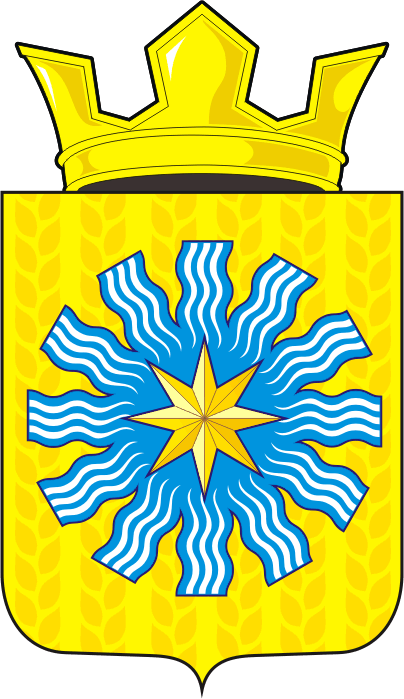 СОВЕТ ДЕПУТАТОВМУНИЦИПАЛЬНОГО ОБРАЗОВАНИЯАЛЕКСАНДРОВСКИЙ СЕЛЬСОВЕТСАРАКТАШСКОГО РАЙОНАОРЕНБУРГСКОЙ ОБЛАСТИЧЕТВЕРТЫЙ СОЗЫВР Е Ш Е Н И Ешестнадцатого заседания Совета депутатовАлександровского сельсовета четвертого созыва30.03.2022                          с. Вторая Александровка                                № 63В соответствии с ч. 2.1 статьи 36 Федерального закона от 6  октября 2003 года № 131-ФЗ «Об общих принципах организации местного самоуправления в Российской Федерации», ч. 3 статьи 16 Закона Оренбургской области от 21 февраля 1996 года «Об организации местного самоуправления в Оренбургской области», статьей 28 Устава муниципального образования Александровский сельсовет Саракташского района Оренбургской области, п 2.4 Положения «О порядке проведения конкурса по отбору кандидатур на должность главы муниципального образования Александровский сельсовет Саракташского района Оренбургской области и избрания главы муниципального образования Александровский сельсовет Саракташского района Оренбургской области», утвержденного решением Совета депутатов Александровского сельсовета от 24 февраля 2022 года № 56,  в связи с назначением конкурса  по отбору кандидатов на должность главы муниципального образования Александровский сельсовет Саракташского района Оренбургской области,Совет депутатов Александровского сельсовета         Р Е Ш И Л :1. Назначить в состав конкурсной комиссии для проведения конкурса по отбору кандидатур на должность главы муниципального образования Александровский  сельсовет Саракташского района Оренбургской области:Сулимов Андрей Владимирович –депутат Совета депутатов Александровского сельсовета  четвертого созыва, филиал ОАО "МРСК-ВОЛГИ" Оренбургского ПО ЦЭС Саракташский РЭС, мастер участка;Ефремова Татьяна Витальевна- депутат Совета депутатов Александровского сельсовета  четвертого созыва, учитель МОБУ Александровская ООШ;Кабелькова Татьяна Афанасьевна – депутат Совета депутатов Александровского сельсовета  четвертого созыва, пенсионер;  Кажикова Надежда Николаевна– депутат Совета депутатов Александровского сельсовета  четвертого созыва, пенсионер. 3. Решение вступает в силу со дня его подписания и подлежит размещению на официальном сайте администрации Александровского сельсовета.       4. Контроль за исполнением данного решения оставляю за собой.Глава муниципального образования Председатель Совета депутатов                                                       Е.Д. РябенкоРазослано: администрации сельсовета, членам конкурсной комиссии, прокуратуре района, официальный сайт администрации сельсовета, в делоО назначении ½ состава конкурсной комиссии для проведения конкурса по отбору кандидатур на должность главы муниципального образования Александровский сельсовет Саракташского района Оренбургской области